ANNEX 3 - STEERING COMMITTEE AND SCIENTIFIC ADVISORY GROUP MINUTES
Improvement of banana for smallholder farmers in the Great Lakes Region of Africa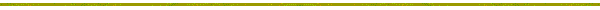 Annual Project Planning Meeting2-5thMay 2016Steering Committee and Scientific Advisory Group Agenda 5thMay 2016East African HotelPresent SC: Ylva, Danny, Jerome, Altus, Inge, Lukas, Rony (Brigitte absent)SAG: Jim, Jane, Eva, RichardAgendaInteraction between WP and SAGInternal meetingsCommunicationFuture annual meetingPotential changes in results frameworkBudget updates /adjustmentsComments from JimOpen access for data resolutionDiscussion1.  Interaction between WP and SAGWP1: works out well with the SAGWP2: SAG follows upWP3: ?WP4: not done but Eva believes it will work outWP leader and its team member: Responsible for contacting the SAG member (any time) but for sure during the WP meetingsNow that SAG and WP know each other, interaction and contact should be easierWP leaders should meet more oftenSAG:focus on physical meeting once annually during the annual workshopit was suggested from SAG members present that the additional yearly virtual meeting would not be needed, as the primary function of the SAG is to interact with the WPs (through the WP leaders) and active engagement in WP/PM quarterly meetings and the face to face meeting in connection to the annual workshop would thus be a better use of the limited time SAG members can devote to the project.WP-SAG: WP should contact SAG members as needed and vice versa but contact should be through the WP leaderProject management and WP: meeting between Danny and WP leaders every 4 months, update RF, and copy/invite SAG to quarterly meetings. RF should be updated a few weeks before the 12 months reporting (create a table to track all meetings over the year and set dates in advance) for advance delivery to SAG ahead of the annual meeting. Need for a repository for documents. See website discussion on this2.  Internal WP meetings updateWP1: meeting every 2 monthsWP2: monthly meetingsWP3: ????WP4: continuous emails and meetings during field work, so farWP5: No need to have within WP5 meetings as there is regular contact between the small group, more need with other WPs, WP5 organizes ad hocWeekly meeting with data managers (sometimes with breeders)3. CommunicationExternal: website; Danny with the support from Trushar will set up a website through IITA web and start simple with links to partner sites and existing other websites; SC to provide feedbackLogo: we have a draft and will find out whether the team likes it.Also awaiting feedback from IITA graphic designer.FarmRadio: potential to involve in order to increase the efficiency of collecting more data, in addition to what we have and do. Could be an interesting opportunity. Eva has experience working with FarmRadio in WA. Engaging them is quite costly so for the moment on hold. Other ways of dissemination need to be explored.Internal communication: BaseCamp, dropbox; Website at IITA and then linked to Basecamp. Danny to explore and follow up with Lukas and Trushar.4.  Future annual meeting Delegation of WP leaders for annual and quarterly meetings needs to be considered within each WP in case WP leader cannot participate.Next meeting set for week of 24th April 2017 with confirmation to be undertaken 6 months in advance.5. Potential changes in RFWP1: okWP2: shift of delivery of milestonesWP3: new activities (genomic selection)WP4: shift of delivery of milestonesWP5: ok6. BudgetWP4: replanting of trial sites required, due to planting material delays, so additional costs for ARI that were not anticipatedWrite shops (WP4)? Need to forward a budgetOne can shift finances from one WP to other by invoicing across. This in general simpler than reallocating budgets through contract amendments IITA to meet later on budget situation and assess any underspent for reallocation 7. Comments from JimConnection with Jim and Richard was poor and disruptive and no feedback available during the meeting.8.  Open AccessThe SC endorsed the decision for the project to be fully OA compliant. On the first time use of Musabase a pop up appears forcing acceptance of the conditions (Toronto agreement: see cassavabase.org) by each user; each time Musabase is used for data access of each trial it will also pop up.Meeting closed after 70 min, next time meeting should be longerReport to be shared with all